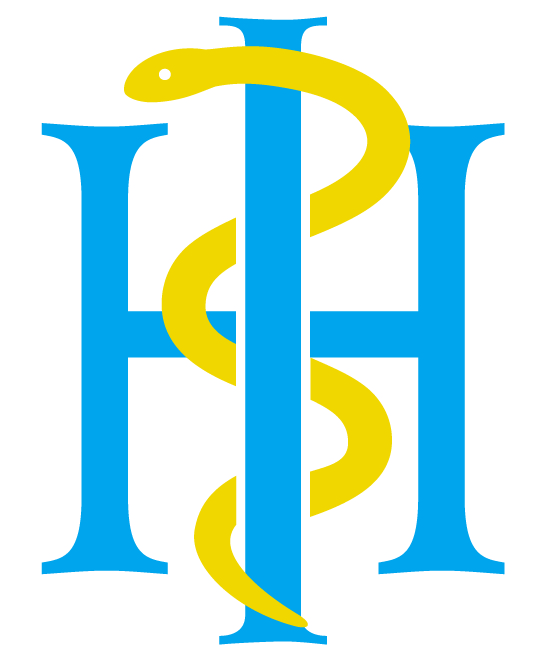 Innovative Healthcare Family Practice, 2616 Loy Lake Rd., Ste A, Sherman, TX  75090HEALTH HISTORYREASON FOR OFFICE VISIT:      LIST CURRENT HEALTH PROBLEMS:      ALL CURRENT MEDICATIONS (PRESCRIPTION AND OVER THE COUNTER-IT IS IMPORTANT TO LIST THE STRENGTH (MG) AND HOW IT IS TAKEN (DOSING) ):      MEDICATION ALLERGIES:      MAJOR HOSPITALIZATIONS, SURGERIES, INJURIES, WITH DATES IF KNOWN:      FEMALE PATIENTS ONLY:  GYN/OB:      NAME:DATE OF BIRTH:ARE YOU RECOVERING FROM A COLD OR FLU?ARE YOU RECOVERING FROM A COLD OR FLU?ARE YOU PREGNANT?ARE YOU PREGNANT?ARE YOU PREGNANT?LAST MENSTRUAL PERIOD:LAST MENSTRUAL PERIOD:MENOPAUSE?YES YES NO HYSTERECTOMY?YES YES NO LAST PAP SMEAR:# OF PREGNANCIES:# OF PREGNANCIES:# OF LIVING CHILDREN:# OF LIVING CHILDREN: